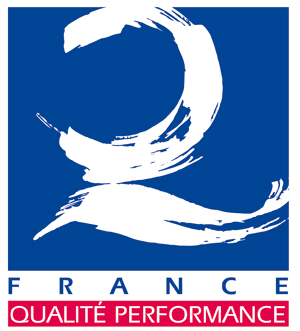 GRAND PRIX QUALITÉ FRANCE 2019DOSSIER DE CANDIDATUREÀ RETOURNER AVANT LE 15 JUILLET 2018 À L'AFQP NATIONALEmail : prixqualite@francequalite.frIl s’agit de recueillir les informations clés de l’organisation pour mieux la connaitre et mieux la comprendre en amont, ce qui permettra de s’assurer qu’à la suite de la visite sur site, l’analyse de l’équipe d’évaluation sera précise, pertinente et créatrice de valeur pour l’organisation.IntroductionFaits et ChiffresIl s’agit de préciser ici par exemple - si applicable selon les cas, nom de l’organisation, adresse principale, secteur d’activité, mission, statut juridique, actionnaires principaux, relation avec le siège, organigramme, données financières clés, capitalisation boursière, nombre d’employés (dirigeants, managers, cadres, non cadres, ouvriers, employés), nombre et implantation des sites, couverture géographique.Historique de l’organisation et réalisations passéesIl s’agit de préciser ici par exemple - si applicable selon les cas, les dates clés de l’évolution de l’organisation.Défis et stratégie de l’organisationIl s’agit de préciser ici par exemple - si applicable selon les cas, la vision (déclaration relative à l’avenir de l’organisation), la stratégie commerciale, un SWOT (dans le contexte de la mission et de la vision, et l’aptitude et capacité à réaliser la stratégie), avantages concurrentiels, objectifs commerciaux clés (qui soutiennent la mission et la réalisation de la vision, les facteurs clés de succès).Marchés, offres et clientsIl s’agit de préciser ici par exemple - si applicable selon les cas, les marchés actuels et futurs, description et chiffres (parts de marché, …), segments de clientèles actuels et futurs : description, besoins et chiffres (ventilation du chiffre d’affaire, rentabilité, significativité pour l’avenir, offre actuelle et future : description, besoins et chiffres (ventilation du chiffre d’affaire, rentabilité, significativité pour l’avenir).Opération, partenaires et fournisseursIl s’agit de préciser ici par exemple - si applicable selon les cas, la structure de l’organisation, les ressources et actifs clés, les partenaires et fournisseurs clés (type et significativité des relations), la collectivité (impact sur la société et attente de ses membres).Structure et activités de managementIl s’agit de préciser ici par exemple - si applicable selon les cas, la structure de gouvernance, valeurs, réunions de management clés, gestion de la performance (comment l’organisation gère et améliore sa performance).Le dossier pourra être complété par un résumé d’environ une vingtaine de lignes (écriture libre) structuré autour des questions suivantes :Quels sont les résultats remarquables en matière de clients, personnels, collectivités, business ?Comment la valeur pour les clients est-elle créée ?De quelle manière l’organisation est-elle dirigée par la ligne managériale ?Comment les processus sont-ils managés ?Comment le talent du personnel est-il pris en compte ?Comment les ressources sont-elles mobilisées pour gérer la créativité et l’innovation ?Comment les capacités de l’organisation (construire des partenariats) sont-elles développées ?Comment la construction d’un avenir durable est-elle intégrée dans la stratégie ?FIN